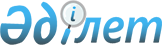 О переименовании улицы Пирогова на улицу Бауыржана МомышулыСовместное постановление Приозерского городского акимата Карагандинской области от 27 апреля 2010 года N 8/4 и решение Приозерского городского маслихата Карагандинской области от 29 июня 2010 года N 187/28. Зарегистрировано Управлением юстиции города Балхаша Карагандинской области 02 августа 2010 года N 8-4-190

      В соответствии с Законом Республики Казахстан "О местном государственном управлении и самоуправлении в Республике Казахстан" от  23 января 2001 года, Законом Республики Казахстан "Об административно-территориальном устройстве Республики Казахстан" от 8 декабря 1993 года, на основании решения городской ономастической комиссии городской акимат ПОСТАНОВИЛ и городской маслихат РЕШИЛ:



      1. Переименовать улицу Пирогова на улицу Бауыржана Момышулы.



      2. Контроль за исполнением данного совместного постановления и решения возложить на заместителя акима города Казиеву Б.А. и на постоянную комиссию городского маслихата по вопросам бюджета и социальной сферы.



      3. Настоящее совместное постановление и решение вводится в действие по истечении десяти календарных дней после дня их первого официального опубликования.      Аким города                                Н. Бикиров      Председатель сессии                        Ж. Кенесов      Секретарь маслихата                        Е. Омаров
					© 2012. РГП на ПХВ «Институт законодательства и правовой информации Республики Казахстан» Министерства юстиции Республики Казахстан
				